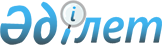 О внесении изменения в постановление акимата Павлодарской области от 27 августа 2015 года № 251/8 "Об утверждении регламента государственной услуги "Субсидирование стоимости гербицидов, биоагентов (энтомофагов) и биопрепаратов, предназначенных для обработки сельскохозяйственных культур в целях защиты растений"
					
			Утративший силу
			
			
		
					Постановление акимата Павлодарской области от 31 мая 2018 года № 195/4. Зарегистрировано Департаментом юстиции Павлодарской области 18 июня 2018 года № 5993. Утратило силу постановлением акимата Павлодарской области от 25 декабря 2020 года № 285/5 (вводится в действие по истечении десяти календарных дней после дня его первого официального опубликования)
      Сноска. Утратило силу постановлением акимата Павлодарской области от 25.12.2020 № 285/5 (вводится в действие по истечении десяти календарных дней после дня его первого официального опубликования).
      В соответствии с пунктом 3 статьи 16 Закона Республики Казахстан от 15 апреля 2013 года "О государственных услугах" акимат Павлодарской области ПОСТАНОВЛЯЕТ:
      1. Внести в постановление акимата Павлодарской области от 27 августа 2015 года № 251/8 "Об утверждении регламента государственной услуги "Субсидирование стоимости гербицидов, биоагентов (энтомофагов) и биопрепаратов, предназначенных для обработки сельскохозяйственных культур в целях защиты растений" (зарегистрировано в Реестре государственной регистрации нормативных правовых актов за № 4744, опубликовано 9 октября 2015 года в газете "Регион.kz") следующее изменение:
      регламент государственной услуги "Субсидирование стоимости гербицидов, биоагентов (энтомофагов) и биопрепаратов, предназначенных для обработки сельскохозяйственных культур в целях защиты растений" изложить в новой редакции согласно приложению к настоящему постановлению.
      2. Государственному учреждению "Управление сельского хозяйства Павлодарской области" в установленном законодательством порядке обеспечить:
      государственную регистрацию настоящего постановления в территориальном органе юстиции;
      в течение десяти календарных дней со дня государственной регистрации настоящего постановления направление его копии в бумажном и электронном виде на казахском и русском языках в Республиканское государственное предприятие на праве хозяйственного ведения "Республиканский центр правовой информации" для официального опубликования и включения в Эталонный контрольный банк нормативных правовых актов Республики Казахстан;
      размещение настоящего постановления на интернет-ресурсе акимата Павлодарской области.
      3. Контроль за исполнением настоящего постановления возложить на заместителя акима области Махажанова Д. С.
      4. Настоящее постановление вводится в действие по истечении десяти календарных дней после дня его первого официального опубликования. Регламент государственной услуги
"Субсидирование стоимости гербицидов, биоагентов (энтомофагов) и биопрепаратов,
предназначенных для обработки сельскохозяйственных
культур в целях защиты растений" Глава 1. Общие положения
      1. Государственная услуга "Субсидирование стоимости гербицидов, биоагентов (энтомофагов) и биопрепаратов, предназначенных для обработки сельскохозяйственных культур в целях защиты растений" (далее - государственная услуга) оказывается государственным учреждением "Управление сельского хозяйства Павлодарской области" (далее - услугодатель).
      Прием заявок и выдача результатов оказания государственной услуги осуществляются через некоммерческое акционерное общество "Государственная корпорация "Правительство для граждан" (далее – Государственная корпорация).
      2. Форма оказания государственной услуги - бумажная.
      3. Результат оказания государственной услуги – предоставление в территориальное подразделение казначейства платежных документов к оплате для дальнейшего перечисления причитающихся субсидий на банковские счета сельскохозяйственных товаропроизводителей (далее СХТП) или отечественных производителей средств защиты растений при приобретении гербицидов, биоагентов (энтомофагов) и биопрепаратов у производителя средств защиты растений по удешевленной стоимости либо мотивированный ответ об отказе в оказании государственной услуги по основаниям, предусмотренным пунктом 10 стандарта государственной услуги "Субсидирование стоимости гербицидов, биоагентов (энтомофагов) и биопрепаратов, предназначенных для обработки сельскохозяйственных культур в целях защиты растений", утвержденного приказом Министра сельского хозяйства Республики Казахстан от 8 июня 2015 года № 15-1/522 (далее – стандарт).
      При обращении через Государственную корпорацию услугополучателю направляется уведомление на бумажном носителе с решением о назначении/не назначении субсидии с указанием причин не предоставления субсидий, подписанное уполномоченным лицом услугодателя по формам согласно приложениям 1 и 2 к стандарту. Глава 2. Описание порядка действий структурных подразделений (работников)
услугодателя в процессе оказания государственной услуги
      4. Основанием для начала процедуры (действия) по оказанию государственной услуги являются документы, предоставленные услугополучателем согласно пункта 9 стандарта.
      5. Содержание каждой процедуры (действия), входящей в состав процесса оказания государственной услуги и длительность их выполнения:
      срок оказания государственной услуги со дня сдачи пакета документов – 5 (пять) рабочих дней (день приема документов не входит в срок оказания государственной услуги):
      сотрудник канцелярии отдела сельского хозяйства и предпринимательства города/района (далее – отдел) принимает и регистрирует пакет документов, полученных от сотрудника Государственной корпорации, и направляет руководителю отдела – 15 (пятнадцать) минут;
      руководитель отдела рассматривает документы, определяет ответственного специалиста отдела – 15 (пятнадцать) минут;
      ответственный специалист отдела после получения заявки и (или) заявки об оплате причитающихся субсидий проверяет заявки:
      1) на предмет соответствия условиям, указанным в пунктах 7 и 8 Правил "Субсидирования стоимости гербицидов, биоагентов (энтомофагов) и биопрепаратов, предназначенных для обработки сельскохозяйственных культур в целях защиты растений", утвержденных приказом Министра сельского хозяйства Республики Казахстан от 5 мая 2016 года № 204 (далее – Правила);
      2) об оплате причитающихся субсидий на предмет соответствия условиям, указанным в пунктах 7 и 8 Правил, а также определяет наличие СХТП в реестре по объемам фактической реализации средств защиты растений (далее - Реестр), предоставляемом производителем средств защиты растений в соответствии с пунктом 14 Правил;
      после окончания проверки заявки и заявки об оплате, причитающихся субсидий, направляет в канцелярию услугодателя за подписью акима района (города областного значения) список одобренных заявок по форме согласно приложению 4 к Правилам и список одобренных заявок об оплате причитающихся субсидий по форме, согласно приложению 5 к Правилам;
      производителю средств защиты растений список одобренных заявок об оплате причитающихся субсидий по форме согласно приложению 5 к Правилам;
      письменно уведомляет СХТП об одобрении заявки и (или) заявки об оплате причитающихся субсидий либо отклонении заявки и (или) заявки об оплате причитающихся субсидий с указанием причин не предоставления субсидий по основаниям, предусмотренным пунктом 10 стандарта - 3 (три) рабочих дня.
      Сотрудник канцелярии услугодателя осуществляет прием и регистрацию, полученных от отдела документов, и направляет их руководителю услугодателя – 15 (пятнадцать) минут;
      руководитель услугодателя рассматривает документы, определяет ответственных специалистов услугодателя – 15 (пятнадцать) минут;
      ответственный специалист отдела растениеводства и механизации услугодателя изучает документы на предмет соответствия и направляет ответственному специалисту отдела финансирования сельского хозяйства и государственных закупок услугодателя либо мотивированный отказ в оказании государственной услуги – 1 (один) рабочий день.
      ответственный специалист отдела финансирования сельского хозяйства и государственных закупок услугодателя представляет в территориальное подразделение казначейства платежные документы к оплате для перечисления субсидий на счета СХТП или производителей средств защиты растений – 1 (один) рабочий день. 
      6. Результат (процедуры) действия оказания государственной услуги – предоставление в территориальное подразделение казначейства платежных документов к оплате для дальнейшего перечисления причитающихся субсидий на банковские счета СХТП или отечественных производителей средств защиты растений при приобретении гербицидов, биоагентов (энтомофагов) и биопрепаратов у производителя средств защиты растений по удешевленной стоимости либо мотивированный ответ об отказе в оказании государственной услуги по основаниям, предусмотренным пунктом 10 стандарта. Глава 3. Описание порядка действий структурных подразделений (работников)
услугодателя в процессе оказания государственной услуги
      7. Перечень структурных подразделений (работников) услугодателя, которые участвуют в процессе оказания государственной услуги:
      1) сотрудник канцелярии отдела;
      2) руководитель отдела;
      3) ответственный специалист отдела;
      4) сотрудник канцелярии услугодателя;
      5) руководитель услугодателя;
      6) ответственный специалист отдела растениеводства и механизации услугодателя;
      7) ответственный специалист отдела финансирования сельского хозяйства и государственных закупок услугодателя.
      8. Описание последовательности процедур (действий) между структурными подразделениями (работниками) с указанием длительности каждой процедуры (действия) приведены в приложении 1 к настоящему регламенту. Глава 4. Описание порядка взаимодействия с Государственной корпорацией и (или)
иными услугодателями, а также порядка использования информационных систем
в процессе оказания государственной услуги
      9. Описание порядка обращения в Государственную корпорацию и (или) к иным услугодателям, длительность обработки запроса услугополучателя:
      для получения услуги услугополучатель (либо его представитель по доверенности) представляет в Государственную корпорацию необходимые документы, указанные в пункте 9 стандарта;
      со дня сдачи пакета документов в Государственную корпорацию в течение – 5 (пяти) рабочих дней;
      при обращении в Государственную корпорацию день приема документов не входит в срок оказания государственной услуги;
      максимально допустимое время ожидания для сдачи пакета документов в Государственную корпорацию – 15 (пятнадцать) минут;
      максимально допустимое время обслуживания услугополучателя в Государственной корпорации – 15 (пятнадцать) минут.
      Процесс 1 – работник Государственной корпорации проверяет представленные документы, принимает и регистрирует заявку и (или) заявку на оплату причитающихся субсидий услугополучателя по форме согласно приложениям 3 и 5 стандарта, выдает расписку о приеме документов с указанием даты и времени приема документов;
      условие 1 – в случае представления услугополучателем неполного пакета документов согласно перечню, предусмотренному пунктом 9 стандарта, работник Государственной корпорации отказывает в приеме заявления и выдает расписку по форме согласно приложению 6 к стандарту;
      процесс 2 – сотрудник канцелярии услугодателя принимает и регистрирует поступившие документы, направляет на рассмотрение руководителю услугодателя;
      процесс 3 – руководитель услугодателя рассматривает документы,
      определяет ответственных специалистов;
      процесс 4 – ответственный специалист отдела растениеводства и механизации услугодателя изучает документы и направляет их ответственному специалисту отдела финансирования услугодателя;
      процесс 5 – ответственный специалист отдела финансирования сельского хозяйства и государственных закупок услугодателя предоставляет в территориальное подразделение казначейства платежные документы к оплате для перечисления субсидий на счета СХТП или производителей средств защиты растений;
      процесс 6 – работник Государственной корпорации в срок, указанный в расписке о приеме соответствующих документов, выдает услугополучателю готовый результат оказания государственной услуги.
      10. Подробное описание последовательности процедур (действий), взаимодействий структурных подразделений (работников) услугодателя в процессе оказания государственной услуги, а также описание порядка взаимодействия с услугодателями и (или) с Государственной корпорацией и порядка использования информационных систем в процессе оказания государственной услуги отражается в справочнике бизнес-процессов оказания государственной услуги согласно приложению 2 к настоящему регламенту. Описание последовательности процедур (действий) структурных подразделений
(работников) при оказании государственной услуги Справочник бизнес-процессов оказания государственной услуги
"Субсидирование стоимости гербицидов, биоагентов
(энтомофагов) и биопрепаратов, предназначенных для обработки
сельскохозяйственных культур в целях защиты растений"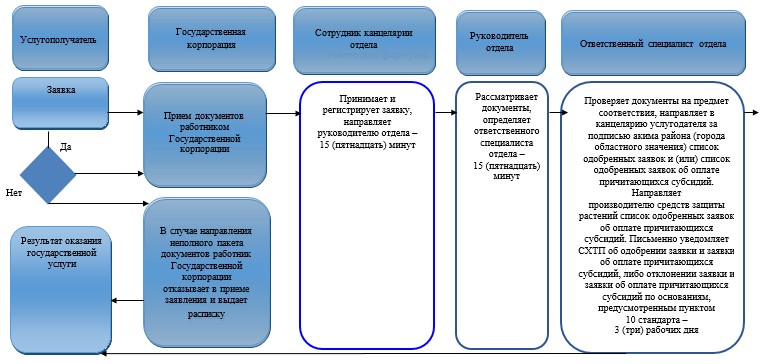 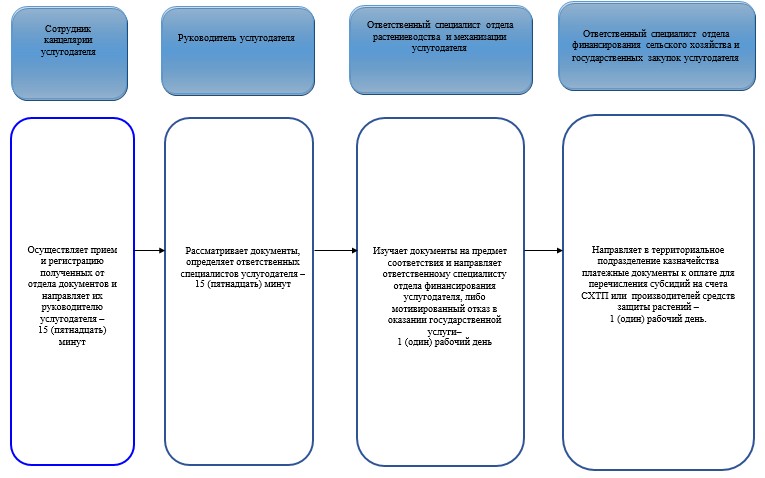  Условные обозначения: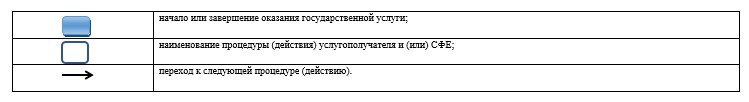 
					© 2012. РГП на ПХВ «Институт законодательства и правовой информации Республики Казахстан» Министерства юстиции Республики Казахстан
				
      Аким области

Б. Бакауов
Приложение
к постановлению акимата
Павлодарской области
от "31" мая 2018 года № 195/4Утвержден
постановлением акимата
Павлодарской области
от "27" августа 2015 года
№ 251/8Приложение 1
к регламенту государственной
услуги "Субсидирование
стоимости гербицидов,
биоагентов (энтомофагов)
и биопрепаратов,
предназначенных для обработки
сельскохозяйственных культур
в целях защиты растений"
 Действия процесса
 Действия процесса
 Действия процесса
 Действия процесса
 Действия процесса
 Действия процесса
 Действия процесса
№ действия (хода, потока работ)
1
2
3
4
5
6
7
1
2
3
4
5
6
7
8
9
Наименование структурного подразделения
Сотрудник канцелярии отдела
Руководитель отдела
Ответственный специалист отдела
Сотрудник канцелярии услугодателя
Руководитель услугодателя
Ответственный специалист отдела растениеводства и механизации услугодателя
Ответственный специалист отдела финансирования сельского хозяйства и государственных закупок услугодателя
Наименование действия (процесса, процедуры, операции)
Прием и регистрация пакета документов, полученных от сотрудника Государственной корпорации 
Рассмотрение документов, определение ответственного специалиста отдела
Проверка документов на предмет соответствия 
Прием, регистрация поступивших документов, направление на рассмотрение руководителю услугодателя
Рассмотрение документов, определение ответственных специалистов 
Изучение документов на предмет соответствия и направление их ответственному специалисту отдела финансирования услугодателя, либо мотивированный отказ в оказании государственной услуги
Предоставление в территориальное подразделение казначейства платежные документы к оплате для перечисления субсидий на счета СХТП или производителей средств защиты растений
Действия процесса
Действия процесса
Действия процесса
Действия процесса
Действия процесса
Действия процесса
Действия процесса
Действия процесса
Действия процесса
№ действия (хода, потока работ)
1
2
3
4
5
6
7
1
2
3
4
5
6
7
8
9
Форма завершения (данные, документ, организационно-распорядительное решение)
Направление руководителю отдела
Наложение резолюции
Направление в канцелярию услугодателя за подписью акима района (города областного значения) списка одобренных заявок и (или) списка одобренных заявок об оплате причитающихся субсидий. Направление производителю средств защиты растений списка одобренных заявок по оплате причитающихся субсидий
Прием документов от ответственного специалиста отдела
Наложение резолюции
Проект результата оказания государственной услуги
Результат оказания государственной услуги
Письменное уведомление СХТП об одобрении заявки и (или) заявки об оплате причитающихся субсидий, либо отклонении заявки и (или) заявки об оплате причитающихся субсидий с указанием причин не предоставления субсидий по основаниям, предусмотренным пунктом 10 стандарта
Сроки исполнения
15 (пятнадцать) минут
15 (пятнадцать) минут
3 (три) рабочих дня
15 (пятнадцать) минут
15 (пятнадцать) минут
1 (один) рабочий день
1 (один) рабочий день
5 (пять) рабочих дней
5 (пять) рабочих дней
5 (пять) рабочих дней
5 (пять) рабочих дней
5 (пять) рабочих дней
5 (пять) рабочих дней
5 (пять) рабочих дней
5 (пять) рабочих днейПриложение 2
к регламенту государственной
услуги "Субсидирование
стоимости гербицидов,
биоагентов (энтомофагов)
и биопрепаратов,
предназначенных для обработки
сельскохозяйственных культур
в целях защиты растений"